IndieNext Pick #1，为女性、自然、生态、惊悚欢呼夏洛特·麦考纳西（Charlotte McConaghy）作者简介：夏洛特·麦考纳西（Charlotte McConaghy），澳大利亚作家，与伴侣和儿子居住在悉尼。夏洛特拥有澳大利亚电影电视与广播学院的编剧硕士学位，并在澳大利亚出版过多部中篇和短篇小说。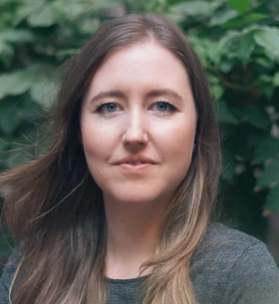 《迁移》（MIGRATIONS）是她首次涉足成人文学小说，由Flatiron在北美出版，企鹅兰登书屋在澳大利亚和英国出版。该书已授权20多种语言，并改编为电影。出于自身对大自然的热爱，以及对彪悍女性故事的浓厚兴趣，麦考娜希小说《曾经有狼》（ONCE THERE WERE WOLVES）成为《纽约时报》畅销书，这是一部浪漫悬疑小说，讲述了一位生物学家在苏格兰高地重新引入狼群，以恢复森林生态与生机。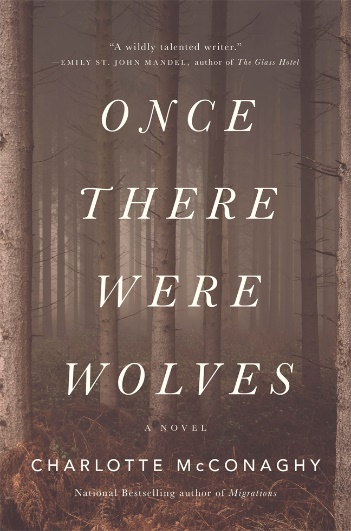 中文书名：《曾经有狼》 英文书名：ONCE THERE WERE WOLVES作    者：Charlotte McConaghy出 版 社：Flatiron/St. Martin代理公司：ANA/Conor页    数：272页出版时间：2021年8月代理地区：中国大陆、台湾审读资料：电子稿类    型：大众文学版权已授：爱沙尼亚、法国、德国、斯洛伐克、瑞典、英国·2020年8月独立网站“下一部大作”No.1（IndieNext Pick #1） ·《纽约时报》畅销书·《洛杉矶时报》畅销书·《华盛顿邮报》畅销书·Indie畅销书·每月读书俱乐部精选图书·2022 年澳大利亚独立书商小说奖得主·《娱乐周刊》《新闻周刊》《早安美国》《Bustle》《科学美国人》《出版者周刊》《悉尼先驱晨报》《美国退休人员协会》和BookRiot、Thrillist、PopSugar最受期待图书内容简介：因蒂·弗林（Inti Flynn）和她的双胞胎妹妹阿吉（Aggie）一起来到苏格兰，带领一支生物学家团队将14只灰狼重新引入偏远的高地。她希望治愈的不仅是濒死的风景，也包括被可怕的秘密所摧毁的阿吉，这个秘密往事把姐妹两人赶出阿拉斯加。因蒂也不再是从前的那个她了，因为她目睹了人类对野生动物和彼此造成的伤害而改变了。然而，当狼群的繁衍让每个人都感到惊讶时，因蒂开始放松警惕，甚至敞开了自己的心扉去面对爱的可能性。但当一个农民被发现死亡时，因蒂知道城镇会把责任归咎于哪里。因蒂无法接受她的狼群会对此负责，于是做出了鲁莽的决定来保护它们。但如果不是狼杀的，那是谁杀的？当因蒂爱上的男人似乎是头号嫌疑人时，她会怎么做?夏洛特的《曾经有狼》情节推进、引人入胜，是一个令人难忘的故事：一个女人不顾一切地拯救她所爱的动物——如果她没有被曾经是她避难所的野生动物吃掉的话。媒体评价：“非常罕见而特别的小说，在你阅读时会改变你，你尽可能慢地读，因为你想细细品味它，除了书页不停地翻滚，因为故事是如此激动人心，如此强大，有些 我读过的最好的角色。 夏洛特已经巩固了自己作为我的必读作家的地位。”——劳里·弗兰克尔（Laurie Frankel），《纽约时报》畅销书《就是这样》（This Is How It Always Is）的作者“好得离谱。一本引人入胜的书，能让你思考，并产生巨大的情感影响。”——杰夫·范德米尔（Jeff VanderMeer），纽约时报畅销书《湮灭》的作者“这部令人心惊胆战的小说深入挖掘了人类与与我们共享自然世界的生物之间的复杂关系。”——《新闻周刊》（Newsweek）“热烈、情感丰富、文笔优美，麦考纳西奇的小说是对人性、自然以及潜伏在我们所有人内心的常常令人恐惧的兽性冲动的有力思考……小说新星的又一胜利，为读者提供了一个高度真实的世界，让他们迷失其中。”——《书页杂志》（BookPage）“情节生动……渲染华丽……一个充满微妙惊喜的故事……这是一个令人惊叹的故事。”——《出版者周刊》（Publishers Weekly），星级书评“诗意的……一个可爱、扣人心弦的故事，关于一个可能属于我们自己的世界。”——《科克斯书评》（Kirkus）“麦考纳西奇在因蒂的冒险故事中融入了对自然景观的迷人描述和‘狼的无穷奥秘’……麦考纳西奇的故事情节丰富，充满悬念，心理洞察，提出了关于捕食者和人类对地球的影响的富有争议性的问题。”——《书单》（Booklist）“敦促我们向狼群学习，学会互相依靠。”——BookRiot“一本抒情诗般的小说，拥有一颗狂野的心。”——PopSugar“这是一个感人而又情绪化的故事，作者是2020年的小说《迁徙》的作者。”——AARP中文书名：《迁移》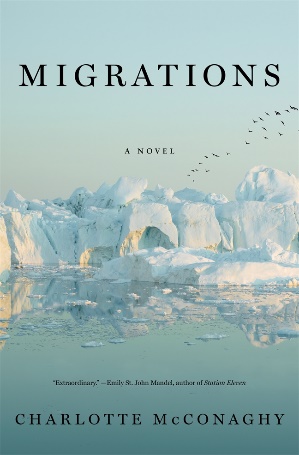 英文书名：MIGRATIONS作    者：Charlotte McConaghy出 版 社：Flatiron/St. Martin代理公司：ANA/Conor页    数：272页出版时间：2020年1月代理地区：中国大陆、台湾审读资料：电子稿类    型：大众文学版权已授：克罗地亚、捷克、法国、德国、希腊、意大利、立陶宛、荷兰、波兰、斯洛伐克、西班牙、土耳其、英国、保加利亚、丹麦、芬兰、瑞典等20余国家和地区；影视改编权已授·2020年8月独立网站“下一部大作”No.1（IndieNext Pick #1） ·亚马逊编辑精选：年度最虚构·《时代杂志》年度最佳图书；·入选《世界时装之苑》（Elle）、《时尚芭莎》（Bazaar）、《图书馆周刊》（Library Journal）最受期待作品。内容简介：对于劳伦·格罗夫（Lauren Groff）、汉娜·肯特（Hannah Kent）和艾米莉·圣约翰·曼德尔（Emily St. John Mandel）的粉丝们而言，这是一部关于野生动物大规模灭绝的作品，讲述了一位过去不堪回首的年轻鸟类学家——破碎的家庭、犯罪和无法估量的损失——追逐最后一群北极燕鸥南迁脚步的故事，同时追赶的也是自己最后的救赎机会。动物们开始死亡。很快，我们将独自留在这里。弗兰尼·斯通（Franny Stone）一直住在海边，她痴迷于海面翱翔的鸟类，相比于人类所能给予的任何东西她更喜欢汹涌的波涛。然而，随着全球气温上升，野生动物开始大规模灭绝，她心爱的鸟类逐渐消失。很快，海鸥也难得一见，资金枯竭，科学界面临着更可怕的威胁，弗兰尼决定自己解决问题。在遥远的格林兰岛，她发现了最后一群北极燕鸥，这是所有动物中迁徙时间最长的一群，她决定亲自跟随它们前往迁徙路线的尽头——南极洲。弗兰尼踏上了全球仅存的合法渔船——saghani号，跟随古怪的船员开始了一段痛苦的旅程。随着Saghani号一路向南，弗兰尼的故事慢慢展开：她母亲的失踪，她孤独的童年，她充满激情又复杂无比的婚姻，以及迫使她踏上这趟迁徙的残酷失败。当旅途露出丑陋的面貌，船员们支离破碎，根植于弗兰尼内心的野蛮——那种终其一生对她穷追不舍的东西——终于将其捕获。《迁移》（Migrations）歌颂了受气候变化威胁的野生环境和生物，再现了自然世界的美好。然而，其核心却讲述了一个永恒的故事——我们不惜为所爱之人往返于世界的尽头。媒体评价：“意蕴丰富，令人难忘。”——《纽约时报书评》“充满希望，真实而富有感染力。”——《华盛顿邮报》“强大、充满活力、独一无二。”——《洛杉矶时报》“惊心动魄。”——《时代杂志》“美得诱人。”——Elle“悬疑，大气。”——Vogue“凄美，令人心痛。”——《卫报》“扣人心弦。”——《经济学人》“华丽。”——Literary Hub“《迁移》是我读过的最美丽也是过程最痛苦的故事。这是一位才华横溢的作家写的一部非凡的小说。”——艾米丽·圣约翰·曼德尔（Emily St. John Mandel），著有《11路车站》（Station Eleven）“有时是毁灭性的，有时是令人惊讶的，有时还有不可拒绝的希望……充满了令人震惊的想象和原始的情感，《迁移》是一个不可思议的故事，它讲述了面对一个处于崩溃边缘的世界时，个人救赎、自我原谅和对未来的希望。”——Shelf Awareness“《迁移》是一部关于爱、创伤和生存代价的令人震惊的沉思之作。深情的散文和深切的同理心，麦考纳西编织了一个女人和一个濒临毁灭的世界的平行故事，但从来没有失去希望。情书和挽歌各占一半，这是一本让我感受到真正力量的小说，从头到尾我都屏住呼吸。”——朱莉娅·法恩（Julia Fine），著有《野性应该是什么》（What Should Be Wild）“麦考纳西这部明亮、精彩的小说，背景设定在一个野生动物迅速灭绝的未来，这听起来的确令人绝望——但它之所以不可思议，是因为它同时也是关于希望和爱的一部作品——如果我们有足够的勇气去承认它们的话。它以散文的形式写成，就像北极水晶般美丽，令人动容，难以忘怀，而且，是的，举足轻重。”——卡罗琳·莱维特（Caroline Leavitt），著有《纽约时报》（New York Times）畅销书《你的照片》（Pictures of You）和《残酷美丽的世界》（Cruel Beautiful World）“这本小说很迷人，但不是那种美好童话般的感觉。夏洛特·麦考纳西（Charlotte McConaghy）通过她的笔触折磨着我们的灵魂。我强烈推荐这本《迁移》（MIGRATIONS）。”——杰拉尔丁·布鲁克斯（Geraldine Brooks），《三月》（March）的作者“《迁移》是一个奇迹。我一口气读完了它。书中传达出来的希望在这个困难时期给了我极大安慰。夏洛蒂·麦考纳西的句子直击人心。”——劳拉·普雷斯科特（Lara Prescott），《我们保守的秘密》（The Secrets We Kept）的作者“生态、环保文学的重要作品，写得既丰富又令人心碎。”——《图书馆周刊》（Library Journal）“一部引人入胜的美丽史诗。”——《世界时装之苑》（Elle）“这个感觉像是世界末日的时刻，这部关于另一种世界末日的小说既是一种宣泄，也是一种逃避。”——《时尚芭莎》（Harper's Bazaar）中文书名：《索尔特一家》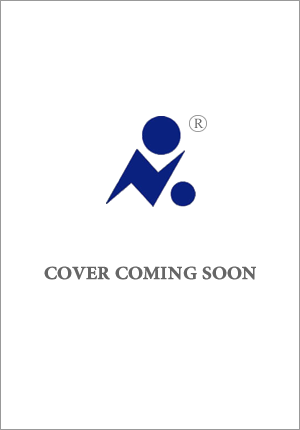 英文书名：SALT BODIES作    者：Charlotte McConaghy出 版 社：Flatiron/St. Martin’s Press代理公司：ANA/Conor页    数：约350页出版时间：2025年3月代理地区：中国大陆、台湾审读资料：电子稿类    型：大众文学内容简介：多米尼克·索尔特（Dominic Salt）和他的三个孩子是海鸥岛（Shearwater）的看守人。海鸥岛是澳大利亚和南极洲之间的一个小岛，是世界上最大的种子库所在地，曾经众多研究人员到此研究。但随着海平面上升，现在，索尔特一家是最后的居民，在去往更安全的地方之前，他们正在打包种子。尽管这里的生活充满了野性美，但与世隔绝已经对索尔特一家造成了伤害。拉夫（Raff）只能通过打沙袋，缓解第一次失恋的痛苦。芬（Fen）宁愿在海滩上独自过夜，也不睡在灯塔里。奥利（Orly），痴迷于植物学，害怕失去他热爱的世界。最初，因为一次令人难以启齿的失败，一家人沦落至海鸥岛。多米尼克不停回首过往，记起那次失败。岛上发生了史上最严重的风暴，一个名叫女人的罗恩（Rowan）毫无缘由地被冲上岸，奄奄一息。索尔特一家开始照顾罗恩，使她恢复健康，他们不再猜疑她，而对她产生好感。这么久以来，他们第一次感觉像是一家人。长期习惯于封闭内心的罗恩，也开始爱上索尔特一家。但罗文并没有说出她前往海鸥岛的全部真相。当她发现岛上被毁灭的收音机和一个新挖的坟墓时，意识到多米尼克也隐藏着秘密。海鸥岛上的风暴越来越大，他们必须决定，是否能够彼此信任，在为时已晚之前保护他们照顾的珍贵种子，是否能够最终摒弃过去的悲剧，一起创造未来。《纽约时报》畅销书作家夏洛特·麦考纳西的最新小说讲述了世界走向毁灭之际，我们为了保护所爱之人而做出的困难抉择的故事，其中曲折的情节令人晕头转向，展现了惊人的美丽与深沉的爱。感谢您的阅读！请将反馈信息发至：版权负责人Email：Rights@nurnberg.com.cn安德鲁·纳伯格联合国际有限公司北京代表处北京市海淀区中关村大街甲59号中国人民大学文化大厦1705室, 邮编：100872电话：010-82504106, 传真：010-82504200公司网址：http://www.nurnberg.com.cn书目下载：http://www.nurnberg.com.cn/booklist_zh/list.aspx书讯浏览：http://www.nurnberg.com.cn/book/book.aspx视频推荐：http://www.nurnberg.com.cn/video/video.aspx豆瓣小站：http://site.douban.com/110577/新浪微博：安德鲁纳伯格公司的微博_微博 (weibo.com)微信订阅号：ANABJ2002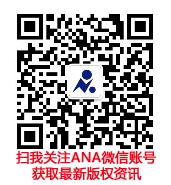 